Junior Sailing Fundraiser: Semi-Virtual Cheese, Chocolate, and Beer Tasting 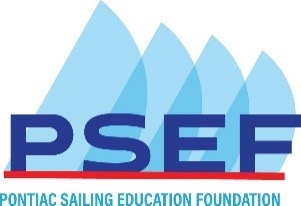 Organize your party small groupEmail back this completed form as an attachment to dbsanders1979@gmail.comComplete payment via PayPal or check (details below).Pick up your Party Pack between 11am – 3pm on Saturday, December 5 at the Sailing Center, 3260 Orchard Lk Rd, Orchard LakeClick on Zoom link sent via email on Dec 5 at 7pm If you have questions, please call or text Bill Sanders at 248-420-0965 Limited Supplies. Reserve your Pack ASAPOrder your 4-person party tasting pack:Description: 	8 12oz bottles of 4 kinds of New Belgium Winter beer/ ale 		29 oz cheese flight of Cheddar, Iberico, Chevre, Fontal, Pecorino Toscal		9 oz of 12 varieties of Gudrun Belgian Chocolate (18 pieces)		16 oz of 2 varieties of Carr’s Table Water crackers For an Additional $200.00, Become a SponsorPayment PSEF is a 501(c)(3) charitable organization. Tax ID#38-2559458PayPal at www.psef54.org/donate.Check payable to Pontiac Sailing Education Foundation.     Please mail check to the PSEF Treasurer:  PSEF: Tasting 		  			 		PO Box 430594		    			 		Pontiac MI 48343Thank you for your generous support of junior sailors!First + Last Name:Address:Email: Phone:Cost /order# ordersTotal4-person party pack$200.0011 Raffle ticket$5.00 5 Raffle tickets$20.0010Total amount due:Total amount due:Total amount due:For every additional $200, receive a paired wine!Sponsored Amount# BottlesSponsor names will be displayed during the event